Getting hereGreenwich Dance, The Borough Halls, Royal Hill, London SE10 8REBy CarThere is a car park in nearby Burney Street. £1.30 per hour – free after 6:30 pm and to disabled badge-holders.By Bus177, 199, 188, 180, 286 and 386 all serve Greenwich.By TrainThere are four trains an hour from Charing Cross/ Cannon Street via London Bridge. For up to date train times visit www.nationalrail.co.uk.By DLRThe DLR frequently runs from Bank, Lewisham and Stratford to Greenwich.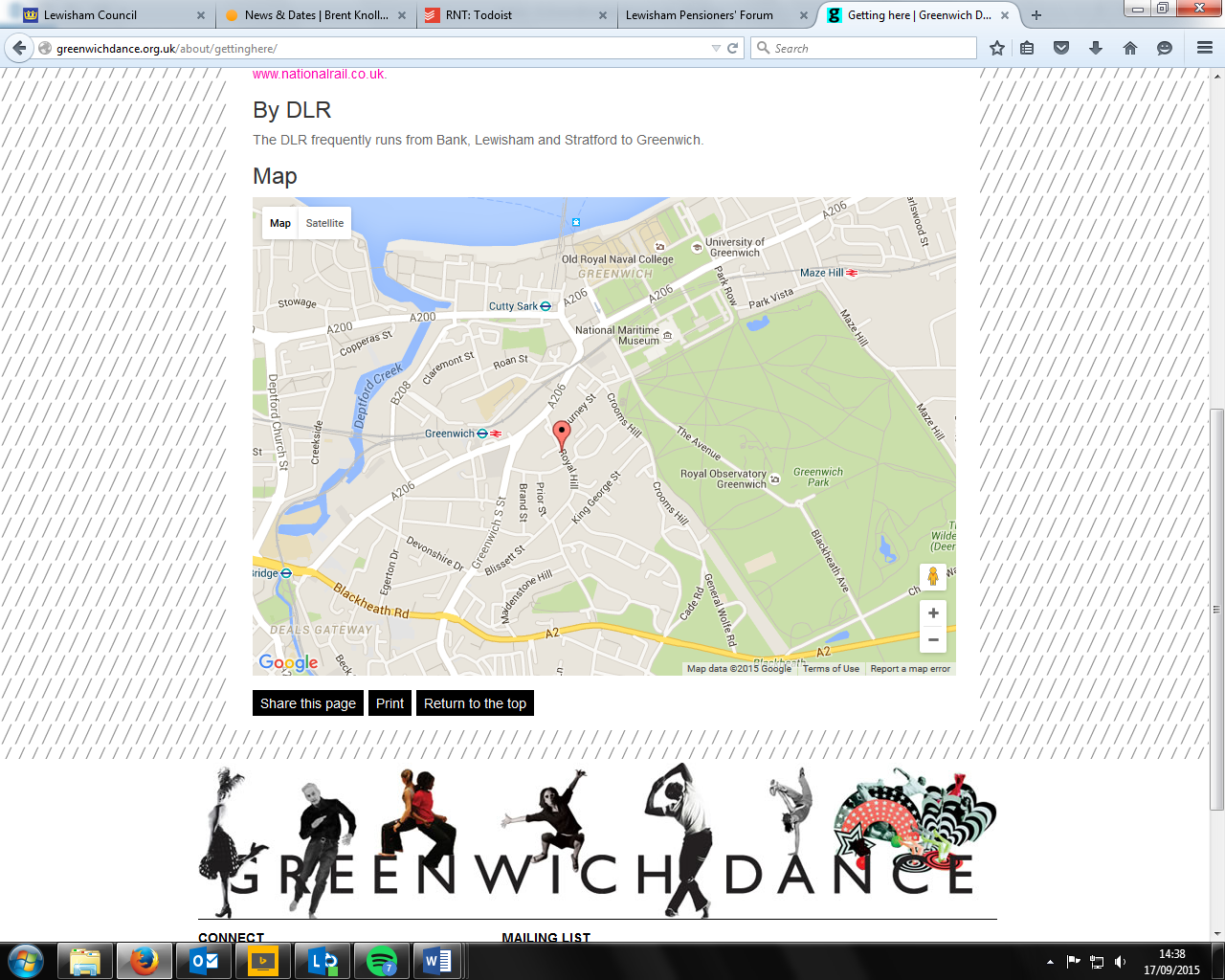 